V6 11.12.18     Contact Information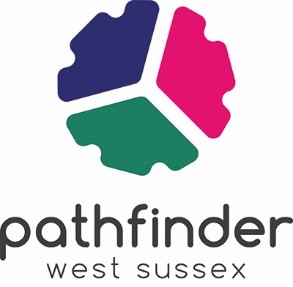 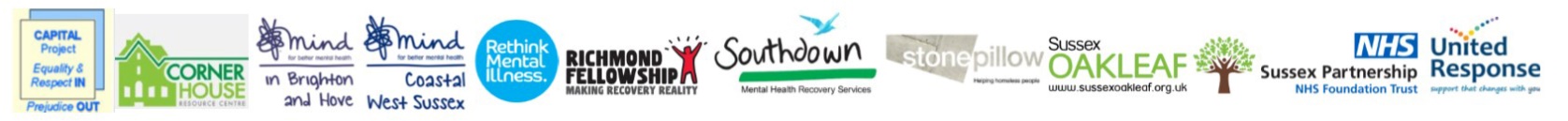 How can we help you? How can we help you? How can we help you? How can we help you? How can we help you? How can we help you? How can we help you? How can we help you? How can we help you? How can we help you? How can we help you? How can we help you? Name: Name: Name: Name: Name: Address: Address: Address: Address: Address: Address: Address: D.O.B:D.O.B:D.O.B:D.O.B:D.O.B:Address: Address: Address: Address: Address: Address: Address: Landline: Landline: Landline: Landline: Landline: Address: Address: Address: Address: Address: Address: Address: Mobile: Mobile: Mobile: Mobile: Mobile: Address: Address: Address: Address: Address: Address: Address: Email: Email: Email: Email: Email: Address: Address: Address: Address: Address: Address: Address: GP details: GP details: GP details: GP details: GP details: GP details: GP details: GP details: GP details: GP details: GP details: GP details: Emergency ContactEmergency ContactName: Name: Name: Name: Name: Name: Name: Name: Name: Name: Emergency ContactEmergency ContactPhone number: Phone number: Phone number: Phone number: Phone number: Phone number: Phone number: Phone number: Phone number: Phone number: Emergency ContactEmergency ContactRelationship to person:Relationship to person:Relationship to person:Relationship to person:Relationship to person:Relationship to person:Relationship to person:Relationship to person:Relationship to person:Relationship to person:Please tell us how you would prefer for us to contact you: tick a box below Please tell us how you would prefer for us to contact you: tick a box below Please tell us how you would prefer for us to contact you: tick a box below Please tell us how you would prefer for us to contact you: tick a box below Please tell us how you would prefer for us to contact you: tick a box below Please tell us how you would prefer for us to contact you: tick a box below Please tell us how you would prefer for us to contact you: tick a box below Please tell us how you would prefer for us to contact you: tick a box below Please tell us how you would prefer for us to contact you: tick a box below Please tell us how you would prefer for us to contact you: tick a box below Please tell us how you would prefer for us to contact you: tick a box below Please tell us how you would prefer for us to contact you: tick a box below Mobile:Text: if available        Text: if available        Text: if available        Text: if available        Text: if available        Email:Email:Email:Post:Post:Post:Do you currently receive any support for your mental health?Do you currently receive any support for your mental health?Do you currently receive any support for your mental health?Do you currently receive any support for your mental health?Do you currently receive any support for your mental health?Do you currently receive any support for your mental health?Do you currently receive any support for your mental health?Do you currently receive any support for your mental health?Do you currently receive any support for your mental health?Do you currently receive any support for your mental health?Do you currently receive any support for your mental health?Do you currently receive any support for your mental health?Risk Screen – Please let us know about any current or past risks by ticking the boxes below:Risk Screen – Please let us know about any current or past risks by ticking the boxes below:Risk Screen – Please let us know about any current or past risks by ticking the boxes below:Risk Screen – Please let us know about any current or past risks by ticking the boxes below:Risk Screen – Please let us know about any current or past risks by ticking the boxes below:Risk Screen – Please let us know about any current or past risks by ticking the boxes below:Risk Screen – Please let us know about any current or past risks by ticking the boxes below:Risk Screen – Please let us know about any current or past risks by ticking the boxes below:Risk Screen – Please let us know about any current or past risks by ticking the boxes below:Risk Screen – Please let us know about any current or past risks by ticking the boxes below:Risk Screen – Please let us know about any current or past risks by ticking the boxes below:Risk Screen – Please let us know about any current or past risks by ticking the boxes below:Risk AreaRisk AreaRisk AreaIn the past 6 monthsIn the past 6 monthsIn the past 6 monthsIn the past 6 monthsIn the past 6 monthsMore than 6 months agoMore than 6 months agoMore than 6 months agoNot applicable to meSelf-harmSelf-harmSelf-harmSuicide attemptsSuicide attemptsSuicide attemptsSuicidal thoughtsSuicidal thoughtsSuicidal thoughtsViolence or aggressionViolence or aggressionViolence or aggressionSevere self-neglectSevere self-neglectSevere self-neglectRisk to children or vulnerable adultsRisk to children or vulnerable adultsRisk to children or vulnerable adultsAny substance or alcohol misuseAny substance or alcohol misuseAny substance or alcohol misusePlease use this space to add any details about the risks or recommendations about how you manage the risk:Please use this space to add any details about the risks or recommendations about how you manage the risk:Please use this space to add any details about the risks or recommendations about how you manage the risk:Please use this space to add any details about the risks or recommendations about how you manage the risk:Please use this space to add any details about the risks or recommendations about how you manage the risk:Please use this space to add any details about the risks or recommendations about how you manage the risk:Please use this space to add any details about the risks or recommendations about how you manage the risk:Please use this space to add any details about the risks or recommendations about how you manage the risk:Please use this space to add any details about the risks or recommendations about how you manage the risk:Please use this space to add any details about the risks or recommendations about how you manage the risk:Please use this space to add any details about the risks or recommendations about how you manage the risk:Please use this space to add any details about the risks or recommendations about how you manage the risk:Any other relevant information?  inc. physical health problems Any other relevant information?  inc. physical health problems Any other relevant information?  inc. physical health problems Any other relevant information?  inc. physical health problems Any other relevant information?  inc. physical health problems Any other relevant information?  inc. physical health problems Any other relevant information?  inc. physical health problems Any other relevant information?  inc. physical health problems Any other relevant information?  inc. physical health problems Any other relevant information?  inc. physical health problems Any other relevant information?  inc. physical health problems Any other relevant information?  inc. physical health problems Registered disabled? please tickRegistered disabled? please tickRegistered disabled? please tickRegistered disabled? please tickRegistered disabled? please tickRegistered disabled? please tickRegistered disabled? please tickYes:Yes:Yes:No:No:Next steps: Next steps: Next steps: Next steps: Next steps: Next steps: Next steps: Next steps: Next steps: Next steps: Next steps: Next steps: Is this a self-referral? please tickIs this a self-referral? please tickIs this a self-referral? please tickIs this a self-referral? please tickIs this a self-referral? please tickIs this a self-referral? please tickIs this a self-referral? please tickYes: Yes: Yes: No:No:If you are referring on the behalf of someone else, please tell us your details:If you are referring on the behalf of someone else, please tell us your details:If you are referring on the behalf of someone else, please tell us your details:If you are referring on the behalf of someone else, please tell us your details:Referral source: How did you hear about us? Referral source: How did you hear about us? Referral source: How did you hear about us? Referral source: How did you hear about us? Referral source: How did you hear about us? Referral source: How did you hear about us? Referral source: How did you hear about us? Referral source: How did you hear about us? Referral source: How did you hear about us? Referral source: How did you hear about us? Referral source: How did you hear about us? Referral source: How did you hear about us? Your signature:  Your signature:  Your signature:  Your signature:  Your signature:  Your signature:  Your signature:  Your signature:  Your signature:  Your signature:  Date:Date:Please complete this form and either email it to:   chichester.pathfinder@richmondfellowship.org.uk Please complete this form and either email it to:   chichester.pathfinder@richmondfellowship.org.uk Please complete this form and either email it to:   chichester.pathfinder@richmondfellowship.org.uk Please complete this form and either email it to:   chichester.pathfinder@richmondfellowship.org.uk Please complete this form and either email it to:   chichester.pathfinder@richmondfellowship.org.uk Please complete this form and either email it to:   chichester.pathfinder@richmondfellowship.org.uk Please complete this form and either email it to:   chichester.pathfinder@richmondfellowship.org.uk Please complete this form and either email it to:   chichester.pathfinder@richmondfellowship.org.uk Please complete this form and either email it to:   chichester.pathfinder@richmondfellowship.org.uk Please complete this form and either email it to:   chichester.pathfinder@richmondfellowship.org.uk Please complete this form and either email it to:   chichester.pathfinder@richmondfellowship.org.uk Please complete this form and either email it to:   chichester.pathfinder@richmondfellowship.org.uk EQUALITY MONITORING FORM:  Please tick or complete the relevant grey shaded boxes:EQUALITY MONITORING FORM:  Please tick or complete the relevant grey shaded boxes:EQUALITY MONITORING FORM:  Please tick or complete the relevant grey shaded boxes:EQUALITY MONITORING FORM:  Please tick or complete the relevant grey shaded boxes:EQUALITY MONITORING FORM:  Please tick or complete the relevant grey shaded boxes:EQUALITY MONITORING FORM:  Please tick or complete the relevant grey shaded boxes:EQUALITY MONITORING FORM:  Please tick or complete the relevant grey shaded boxes:EQUALITY MONITORING FORM:  Please tick or complete the relevant grey shaded boxes:EQUALITY MONITORING FORM:  Please tick or complete the relevant grey shaded boxes:EQUALITY MONITORING FORM:  Please tick or complete the relevant grey shaded boxes:EQUALITY MONITORING FORM:  Please tick or complete the relevant grey shaded boxes:EQUALITY MONITORING FORM:  Please tick or complete the relevant grey shaded boxes:EQUALITY MONITORING FORM:  Please tick or complete the relevant grey shaded boxes:EQUALITY MONITORING FORM:  Please tick or complete the relevant grey shaded boxes:Do you consider yourself to have a disability?Do you consider yourself to have a disability?Do you consider yourself to have a disability?Do you consider yourself to have a disability?Do you consider yourself to have a disability?Do you consider yourself to have a disability?Do you consider yourself to have a disability?Do you consider yourself to have a disability?Do you consider yourself to have a disability?Do you consider yourself to have a disability?Do you consider yourself to have a disability?Do you consider yourself to have a disability?Do you consider yourself to have a disability?Do you consider yourself to have a disability?Wheelchair user/mobility impairmentWheelchair user/mobility impairmentWheelchair user/mobility impairmentDyslexiaDyslexiaDyslexiaDyslexiaMental HealthMental HealthUnseen disability, e.g. DiabetesUnseen disability, e.g. DiabetesUnseen disability, e.g. DiabetesAsperger’s syndrome/AutismAsperger’s syndrome/AutismAsperger’s syndrome/AutismAsperger’s syndrome/AutismBlind/partially sightedBlind/partially sightedLearning disability Learning disability Learning disability Need personal care/supportNeed personal care/supportNeed personal care/supportNeed personal care/supportNo disabilityNo disabilityOtherOtherOtherPlease state: Please state: Please state: Please state: Please state: Please state: Please state: Please state: Please state: Please state: What is your ethnic group?                            Prefer not to say:What is your ethnic group?                            Prefer not to say:What is your ethnic group?                            Prefer not to say:What is your ethnic group?                            Prefer not to say:What is your ethnic group?                            Prefer not to say:What is your ethnic group?                            Prefer not to say:What is your ethnic group?                            Prefer not to say:What is your ethnic group?                            Prefer not to say:What is your ethnic group?                            Prefer not to say:What is your ethnic group?                            Prefer not to say:What is your ethnic group?                            Prefer not to say:What is your ethnic group?                            Prefer not to say:What is your ethnic group?                            Prefer not to say:What is your ethnic group?                            Prefer not to say:WhiteWhiteWhiteWhiteWhiteWhiteWhiteWhiteWhiteWhiteWhiteWhiteWhiteWhiteEnglish/Welsh/Scottish/Northern Irish/BritishEnglish/Welsh/Scottish/Northern Irish/BritishEnglish/Welsh/Scottish/Northern Irish/BritishIrishIrishIrishIrishGypsy or Irish TravellerGypsy or Irish TravellerAny other white backgroundAny other white backgroundAny other white backgroundPlease state:Please state:Please state:Please state:Please state:Please state:Please state:Please state:Please state:Please state:Mixed/Multiple Ethnic GroupsMixed/Multiple Ethnic GroupsMixed/Multiple Ethnic GroupsMixed/Multiple Ethnic GroupsMixed/Multiple Ethnic GroupsMixed/Multiple Ethnic GroupsMixed/Multiple Ethnic GroupsMixed/Multiple Ethnic GroupsMixed/Multiple Ethnic GroupsMixed/Multiple Ethnic GroupsMixed/Multiple Ethnic GroupsMixed/Multiple Ethnic GroupsMixed/Multiple Ethnic GroupsMixed/Multiple Ethnic GroupsWhite and Black CaribbeanWhite and Black CaribbeanWhite and Black CaribbeanWhite and Black AfricanWhite and Black AfricanWhite and Black AfricanWhite and Black AfricanWhite and AsianWhite and AsianAny other mixed/multiple ethnic background:Any other mixed/multiple ethnic background:Any other mixed/multiple ethnic background:Please state:Please state:Please state:Please state:Please state:Please state:Please state:Please state:Please state:Please state:Asian/Asian BritishAsian/Asian BritishAsian/Asian BritishAsian/Asian BritishAsian/Asian BritishAsian/Asian BritishAsian/Asian BritishAsian/Asian BritishAsian/Asian BritishAsian/Asian BritishAsian/Asian BritishAsian/Asian BritishAsian/Asian BritishAsian/Asian BritishIndianIndianIndianPakistaniPakistaniPakistaniPakistaniChineseChineseBangladeshiBangladeshiBangladeshiAny other Asian backgroundPlease state:Any other Asian backgroundPlease state:Any other Asian backgroundPlease state:Any other Asian backgroundPlease state:Any other Asian backgroundPlease state:Any other Asian backgroundPlease state:Any other Asian backgroundPlease state:Any other Asian backgroundPlease state:Any other Asian backgroundPlease state:Any other Asian backgroundPlease state:Black/Caribbean/African/Black BritishBlack/Caribbean/African/Black BritishBlack/Caribbean/African/Black BritishBlack/Caribbean/African/Black BritishBlack/Caribbean/African/Black BritishBlack/Caribbean/African/Black BritishBlack/Caribbean/African/Black BritishBlack/Caribbean/African/Black BritishBlack/Caribbean/African/Black BritishBlack/Caribbean/African/Black BritishBlack/Caribbean/African/Black BritishBlack/Caribbean/African/Black BritishBlack/Caribbean/African/Black BritishBlack/Caribbean/African/Black BritishAfricanAfricanAfricanCaribbeanCaribbeanCaribbeanCaribbeanOther Black/Caribbean/African backgroundPlease state:Other Black/Caribbean/African backgroundPlease state:Other Black/Caribbean/African backgroundPlease state:Other Black/Caribbean/African backgroundPlease state:Other Black/Caribbean/African backgroundPlease state:Other Black/Caribbean/African backgroundPlease state:Other Black/Caribbean/African backgroundPlease state:Other Black/Caribbean/African backgroundPlease state:Other Ethnic GroupOther Ethnic GroupOther Ethnic GroupOther Ethnic GroupOther Ethnic GroupOther Ethnic GroupOther Ethnic GroupOther Ethnic GroupOther Ethnic GroupOther Ethnic GroupOther Ethnic GroupOther Ethnic GroupOther Ethnic GroupOther Ethnic GroupArabArabArabAny other ethnic groupAny other ethnic groupAny other ethnic groupAny other ethnic groupPlease state:Please state:Please state:Please state:Please state:Please state:Please tell us what category best describes your religion or beliefPlease tell us what category best describes your religion or beliefPlease tell us what category best describes your religion or beliefPlease tell us what category best describes your religion or beliefPlease tell us what category best describes your religion or beliefPlease tell us what category best describes your religion or beliefPlease tell us what category best describes your religion or beliefPlease tell us what category best describes your religion or beliefPlease tell us what category best describes your religion or beliefPlease tell us what category best describes your religion or beliefPlease tell us what category best describes your religion or beliefPlease tell us what category best describes your religion or beliefPlease tell us what category best describes your religion or beliefPlease tell us what category best describes your religion or beliefAgnosticAtheistAtheistAtheistAtheistBaha’iBaha’iBuddhistBuddhistChinese (Confucian or Taoist)ChristianChristianChristianChristianHinduHinduHumanistHumanistJapanese (Shinto)JewishJewishJewishJewishMuslimMuslimPaganPaganRastafarianSikhSikhSikhSikhSpiritualistSpiritualistDo not wish to discloseDo not wish to discloseOtherPlease state:Please state:Please state:Please state:Please state:Please state:Please state:Please state:Please state:Please state:NoneNoneWhat category best describes your sexual orientationWhat category best describes your sexual orientationWhat category best describes your sexual orientationWhat category best describes your sexual orientationWhat category best describes your sexual orientationWhat category best describes your sexual orientationWhat category best describes your sexual orientationWhat category best describes your sexual orientationWhat category best describes your sexual orientationWhat category best describes your sexual orientationWhat category best describes your sexual orientationWhat category best describes your sexual orientationWhat category best describes your sexual orientationWhat category best describes your sexual orientationHeterosexualHeterosexualHeterosexualGayGayGayLesbianLesbianBisexualBisexualBisexualOther sexual orientation not listedOther sexual orientation not listedOther sexual orientation not listedAsked but not sureAsked but not sureNot stated (person declined)Not stated (person declined)Not stated (person declined)Not knownNot knownNot knownThe information given on your application to receive Pathfinder services will be used for assessing your needs and the services you may benefit from. The information you give us will be kept confidential and your personal information will not be disclosed to third parties without your prior consent except where required by law. Access to sensitive personal data is strictly controlled and confined to staff with responsibilities in these areas. Any personal information collected by Pathfinder partners will be used in accordance with the General Data Protection Regulations (GDPR) 2018. Please see our Data Protection Policy for more information.